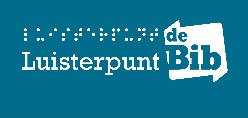 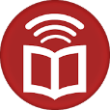              Naam             Gebruikersnaam / Lenersnummer             Wachtwoord / Geboortedatum             Naam             Gebruikersnaam / Lenersnummer             Wachtwoord / Geboortedatum              Naam             Gebruikersnaam / Lenersnummer             Wachtwoord / Geboortedatum             Naam             Gebruikersnaam / Lenersnummer             Wachtwoord / Geboortedatum             Naam             Gebruikersnaam / Lenersnummer             Wachtwoord / Geboortedatum             Naam             Gebruikersnaam / Lenersnummer             Wachtwoord / Geboortedatum             Naam             Gebruikersnaam / Lenersnummer             Wachtwoord / Geboortedatum             Naam             Gebruikersnaam / Lenersnummer             Wachtwoord / Geboortedatum             Naam             Gebruikersnaam / Lenersnummer             Wachtwoord / Geboortedatum             Naam             Gebruikersnaam / Lenersnummer             Wachtwoord / Geboortedatum